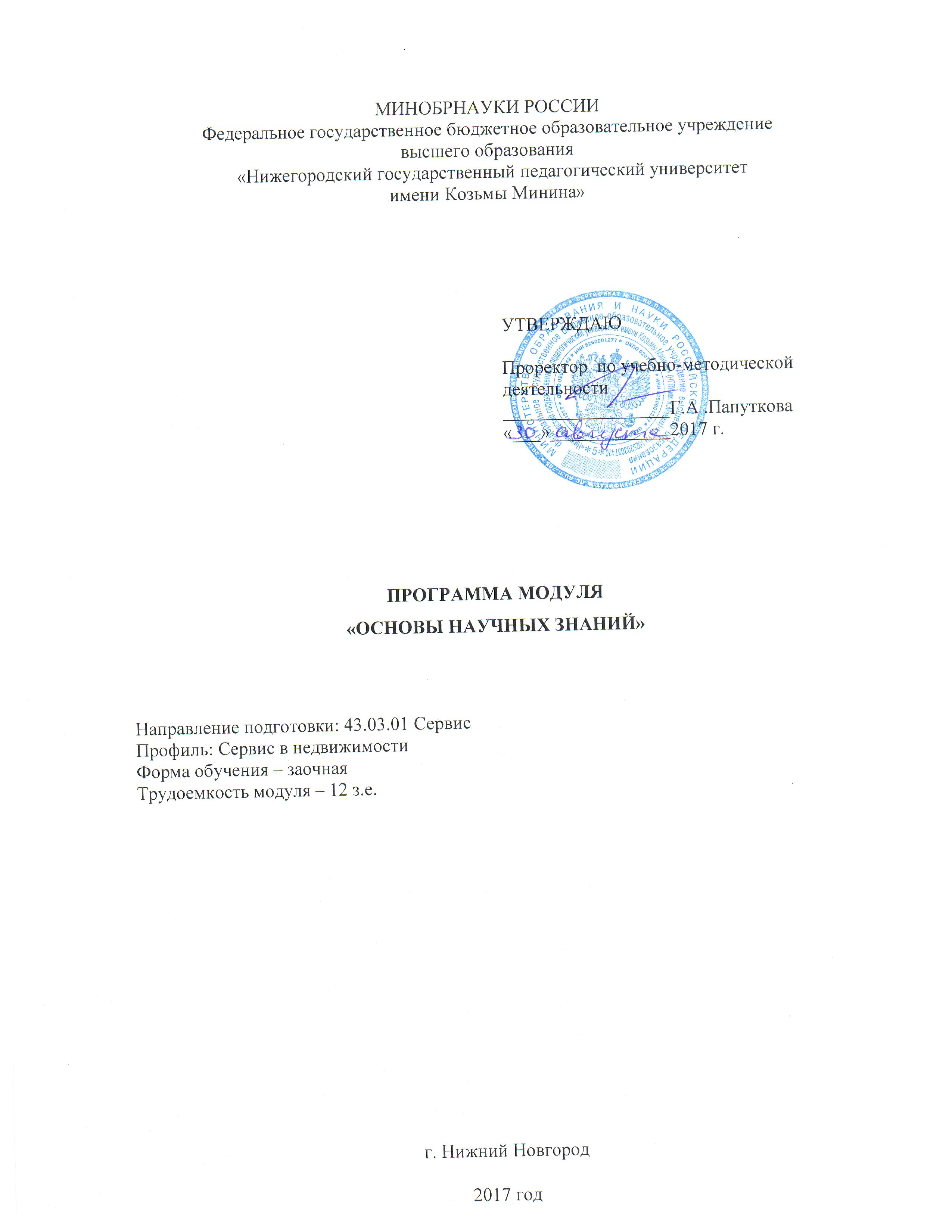 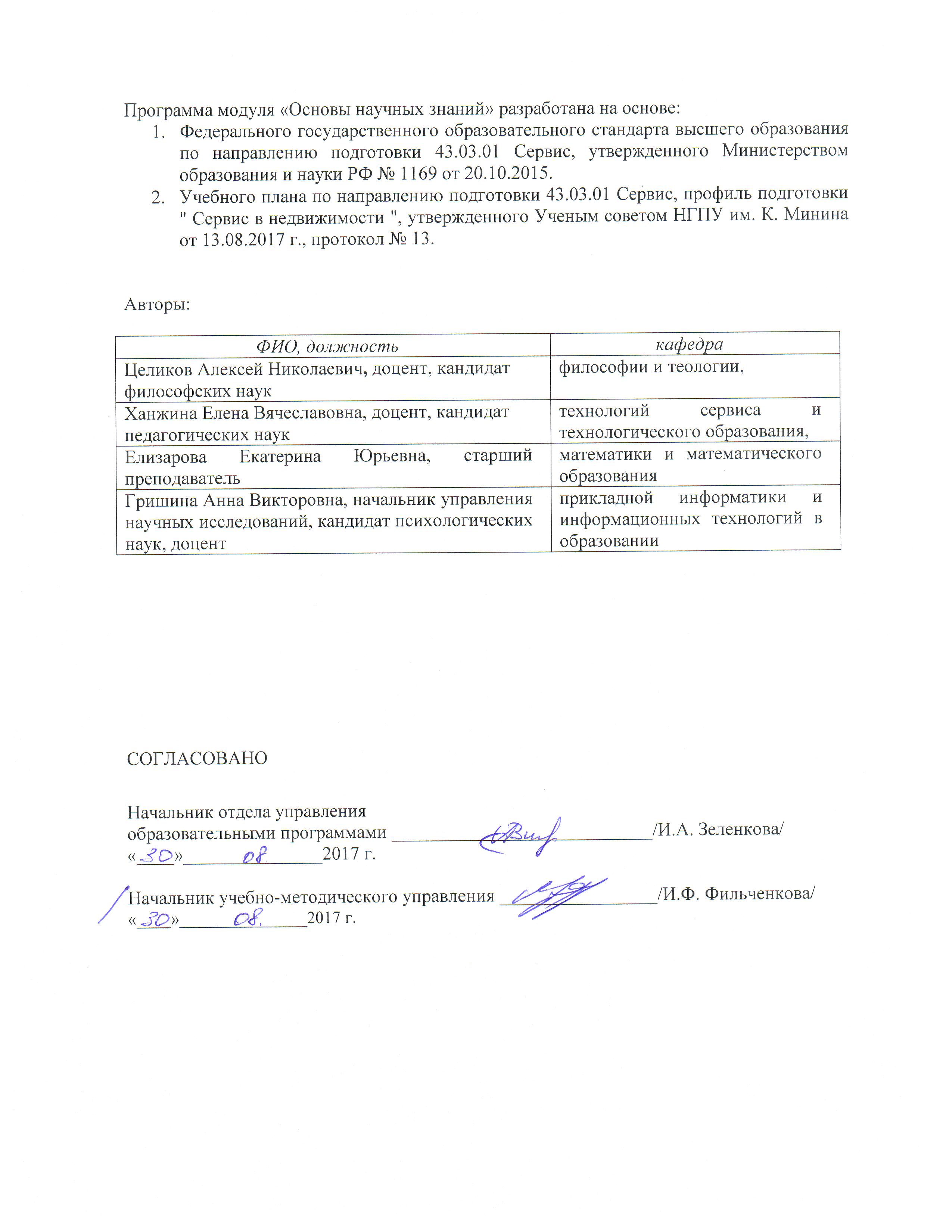 Содержание1. назначение модуляОбразовательный модуль предметной подготовки «Основы научных знаний» рекомендован для направления подготовки 43.03.01 Сервис. Адресная группа модуля – студенты 1-2 курсов универсального бакалавриата.Важным методологическим основанием при проектировании модуля «Основы научных знаний» выбран системный, деятельностный, личностно-ориентированный и компетентностный подходы. Опора на деятельностный подход позволяет обеспечить включение студентов в деятельность, имитирующую условия работы с обучающимися в области естественных и математических наук на основе освоения философских знаний. Для создания условий формирования квазипрофессиональной деятельности у будущих бакалавров предусмотрено, как использование проектной, учебно-исследовательской и научно-исследовательской деятельности в процессе изучения всех учебных дисциплин модуля, так и практическая работа обучающихся  на кафедрах и в лабораториях вуза, обладающих  необходимым  кадровым и научно-техническим потенциалом. Ведущими принципами построения модуля являются следующие принципы: фундаментальности, целостности, комплексности, интеграции, свободы выбора вариативной части дисциплин модуля. Принцип целостности обеспечивает такую степень взаимодействия всех компонентов модуля между собой, когда изменение одного какого-то компонента ведет за собой изменение в других его составляющих и во всем модуле в целом. Этот принцип позволяет рассматривать образовательный модуль как систему и выявить ее ключевые компоненты: профессиональные задачи, виды профессиональной деятельности и ценностные смыслы усваиваемых систем научных знаний, учебные дисциплины и события, образовательные результаты, образовательная среда, формы, технологии, методы обучения и контроля. Принцип комплексности лежит в основе реализации естественнонаучного и гуманитарного подходов к подготовке педагога. Принцип интеграции научно-исследовательской и учебно-исследовательской деятельности в различные виды практических заданий по учебным дисциплинам модуля обеспечивает не только освоение этапов и методов научного исследования, но и готовит обучающегося к проведению исследований в период различных видов практик, предусмотренных в других модулях ОПОП.Реализация названных подходов предполагает активное внедрение электронного сопровождения как формы организации учебного процесса и формы сетевого сотрудничества между преподавателями, между преподавателями и студентами, между студентами. Организация междисциплинарного взаимодействия служит формой включения обучающихся в учебную и научно-исследовательскую деятельность по разным учебным дисциплинам модуля и готовит их к созданию образовательного продукта.Отличительной особенностью модуля «Основы научных знаний» является форма организации проектной деятельности через взаимодействие обучающихся в малых группах, готовящих единый проект с распределенными задачами. Такой подход позволяет оценивать эффективность освоения обучающимися модуля через проектную деятельность. Замысел  модуля «Основы научных знаний» состоит в формировании у обучающихся компетенций, заложенных в ФГОС ВО по направлению подготовки «Сервис», в соответствии с требованиями профессионального стандарта посредством приобщения обучающихся к изучению основ научных знаний с использованием современных технологий обучения, инновационных форм и методов обучения.2. ХАРАКТЕРИСТИКА МОДУЛЯ2.1. Образовательные цели и задачи Модуль ставит своей целью: создать условия для освоения обучающимися комплексной интегральной системы знаний в области философии, естественных и математических наук, приобретения опыта учебно-исследовательской и научно-исследовательской деятельности и формирования профессиональных компетенций по направлению  подготовки 43.03.01 Сервис, обеспечивающих конкурентоспособность и академическую мобильность.Для достижения поставленной цели необходимо решить следующие задачи:Создать условия для освоения обучающимися философских знаний как базы для формирования научного мировоззрения.Сформировать умения использовать естественнонаучные и математические знания для ориентирования в современном информационном пространстве.Обеспечить условия для формирования способности к самоорганизации и самообразованию.Способствовать формированию умения использовать систематизированные теоретические и практические знания для постановки и решения исследовательских задач в области образования.2.2. Образовательные результаты (ОР) выпускника 2. 3. Руководитель и преподаватели модуляРуководитель: Соткина С.А., к.г.н., доцент кафедры географии, географического и геоэкологического образования НГПУ им. К. МининаПреподаватели: Целиков Алексей Николаевич, доцент, кандидат философских наук, кафедра философии и теологии НГПУ им. К.Минина,Ханжина Елена Вячеславовна, доцент, кандидат педагогических наук, доцент, кандидат педагогических наук, кафедра технологий сервиса и технологического образования,НГПУ им. К.Минина,Елизарова Екатерина Юрьевна, старший преподаватель, кафедра математики и математического образованияНГПУ им. К.Минина,Гришина Анна Викторовна, кандидат психологических наук, доцент, начальник управления научных исследований НГПУ им. К.Минина.2.4. Статус образовательного модуляОбразовательный модуль «Основы научных знаний» относится к предметной подготовке бакалавров в рамках универсального бакалавриата. Модуль является предшествующим для модуля «Основы управленческой культуры». Для освоения модуля необходимы компетенции, сформированные в процессе изучения модулей «Человек, общество, культура». 2.5. Трудоемкость модуля3. Структура модуля«Основы научных знаний»4. Методические указания для обучающихся по освоению МодуляДисциплина «Философия» является обязательной при подготовке студентов высшего образования. Освоение дисциплины предполагает посещение студентами лекционных и семинарских занятий. На семинарах предусматривается углубление теоретических знаний, почерпнутых на лекциях или при самостоятельной подготовке, а также участие в диспутах по проблемным вопросам современности, решение контекстных задач, предложенных преподавателем. Для эффективной работы студентам необходимо тщательно ознакомиться с предложенными преподавателем источниками и философской литературой (учебниками и монографиями) по курсу, что вместе с решением практических задач, участием в дискуссиях способствует развитию критического мышления, формированию научного мировоззрения. Изучение дисциплины также предполагает выполнение заданий для самостоятельной работы. Самостоятельная работа студентов по курсу призвана не только закреплять и углублять знания, полученные на аудиторных занятиях, но и способствовать развитию у студентов творческих, исследовательских навыков, инициативы, умению организовать свое время. Задания для самостоятельной работы могут быть в виде написания эссе, подготовки доклада с презентацией, проведения исследовательской работы. При выполнении плана самостоятельной работы студенту необходимо прочитать теоретический материал не только в учебниках и лекциях, но и познакомиться с публикациями в периодических изданиях, философской литературой. Студенту необходимо творчески переработать изученный самостоятельно материал и представить его для отчета на практических занятиях. Для этого необходимо выяснить сроки отчетности, форму выполнения задания. Освоению дисциплины способствует также активная работа студента в электронной образовательной среде Мининского университета. Промежуточный контроль освоения дисциплины осуществляется через задания и тестирование в электронной образовательной среде и на занятиях с преподавателем.Студенты, осваивающие дисциплину «Философия», имеют возможность апробировать полученные знания, умения и навыки в процессе написания исследовательской работы и участия в конференции по философии и последующей публикацией научно-исследовательских результатов.Во время сессии студенты сдают экзамен по дисциплине.Дисциплина «Концепции современного естествознания» является обязательной при подготовке студентов высшего образования. Освоение дисциплины предполагает посещение студентами лекционных и семинарских занятий. Для самостоятельного изучения теоретической части дисциплины студенту рекомендуется внимательно изучить рабочую программу, тематический план, экзаменационные вопросы. При подготовке студентов к практическим занятиям необходимо ознакомиться с планом семинарского занятия и проанализировать рекомендованную литературу; обдумать ответы на вопросы, выносимые на семинар, используя дополнительную литературу, а также другие информационные источники. Самостоятельная работа студентов включает в себя:работу с информацией, полученной на лекционных занятиях;изучение материала с использованием рекомендованной учебной литературы; знакомство с научной литературой по темам курса (источники – монографии, научно-популярные издания, Интернет-ресурсы);подготовка к выступлению на семинарских занятиях;проведение научных исследований по выбранной тематике.Одной из главных задач самостоятельной работы студентов является осмысление учебного материала по темам содержания курса. Это, прежде всего, выработка навыков постановки вопросов по обсуждаемым проблемам естествознания, анализ и систематизация предложенной информации, формулирование адекватных выводов.В процессе изучения дисциплины «Концепции современного естествознания» студенты должны подготовить доклады, сообщения, выполнить учебный проект по выбранной теме. Освоению дисциплины способствует также активная работа студента в электронной образовательной среде Мининского университета. Промежуточный контроль освоения дисциплины осуществляется через задания и тестирование в электронной образовательной среде и на занятиях с преподавателем.Изучение дисциплины «Концепции современного естествознания» завершается защитой проекта по модулю.Самостоятельная научно-исследовательская деятельность является важным звеном высшего образования. Учебная дисциплина «Основы научно-исследовательской деятельности» дает возможность познакомиться с основами научно- исследовательской деятельности в области педагогического образования в вузе и помочь правильно и продуктивно организовать самостоятельное научное исследование. Аудиторная и самостоятельная работа студентов способствует развитию самостоятельного научного мышления, способности соотношения понятийного аппарата изучаемых дисциплин с реальными фактами и явлениями профессиональной деятельности и умения творчески использовать теоретические положения для решения практических задач, формирует навыки библиографического поиска, знакомит с требованиями, предъявляемыми к научно-исследовательским работам, их композиционному, языковому и графическому оформлению.Материал дисциплины дает возможность овладеть теоретическими знаниями для успешного написания выпускной квалификационной работы. На занятиях систематизируются знания о нормах, правилах, требованиях по подготовке, написанию и оформлению студенческих работ. На семинарах также рассматриваются этапы исследовательской работы: выбор и обоснование темы исследования, определение целей, задач, объекта и предмета исследования, определение критериев отбора фактического материала, современные методы и приемы лингвистического анализа, организации эксперимента в ходе исследования; вопросы, связанные с композиционным построением, языковым и графическим оформлением работы; планирование, отбор материала и написание и манера презентации устного выступления на защите. Практические задания дисциплины нацелены на формирование практических умений и навыков аннотирования, конспектирования источников, составления библиографического списка, работы с периодическими, справочными изданиями и лексикографическими источниками, поиску источников практического и теоретического материала в системе Интернет, структурированию текста работы, стилистическому оформлению текстовой части исследования, особенностям использования терминологического аппарата исследования и подготовке устного выступления на защите диплома.Контроль и оценка уровня сформированности умений осуществляется в ходе текущей и итоговой аттестации. В ходе текущей аттестации оценивается качество освоения содержания конкретных разделов. Для этого используется реферирование и конспектирование литературы, выступление на семинарских занятиях, выполнение практических заданий, опрос. В ходе подготовки к семинарским занятиям необходимо учиться самостоятельно искать информацию, вникать в нее и аргументировано, грамотно и логично излагать свои мысли.В процессе изучения учебной дисциплины «Основы научно-исследовательской деятельности» студентам необходимо проанализировать основные подходы к организации науки в Российской Федерации, изучить методологию проведения научного исследования, познакомиться с основными методами поиска информации для научного исследования, освоить возможности использования прикладных программ для реализации научных исследований, а также познакомиться с современными способами презентации результатов научно-исследовательской работы. Для этого студентам необходимо выполнить ряд контекстных задач, контрольную работу и подготовить проектное задание.5. ПРОГРАММЫ ДИСЦИПЛИН МОДУЛЯ5.1. ПРОГРАММА ДИСЦИПЛИНЫ«ФИЛОСОФИЯ»1. Пояснительная запискаДисциплина «Философия» знакомит с фундаментальными проблемами философского знания, рассматривает их истоки и историю развития, дает представления о единстве мирового историко-культурного процесса при одновременном признании многообразия его форм, раскрывает своеобразие мировоззренческих основ различных философских учений, демонстрирует их значимость в постижении реального мираОсвоение дисциплины позволит студентам формировать как целостное системное представление о мире и месте человека в нем, об основных закономерностях развития философии, так и навык в работе с научной и философской литературой, а также выработать необходимые умения и навыки, связанные с культурой философского мышления, критического восприятия и оценки источников информации, раскрыть творческую природу мышления, неисчерпаемость познания, роль свободы суждений, дискуссий и научной критики в познавательном процессе.Изучение дисциплины предусматривает разнообразные формы работы студентов: проблемные лекции, исследовательские проекты, самостоятельную работу в электронной образовательной среде, групповые дискуссии, выполнение практических заданий.2. Место в структуре модуля«Философия» является дисциплиной модуля «Основы научных знаний», обязательной для изучения. Для освоения данной дисциплины требуются знания, полученные при изучении некоторых дисциплин модулей «Человек, общество, культура» и «Основы управленческой культуры».3. Цели и задачиЦель дисциплины – создание условий для изучения основ философских знаний и их использование в формировании научного мировоззрения.Задачи дисциплины:- вооружить необходимым объемом знаний по философской проблематике, научить выявлять своеобразие мировоззренческих основ различных философских учений и понимать их значимость в постижении реального мира;- способствовать развитию у студентов необходимых умений и навыков, связанных с культурой философского мышления, категориальным видением мира, дифференциацией различных форм его освоения;- развивать умение критического восприятия и оценки источников информации, умения логично формулировать, излагать и аргументировано отстаивать собственное видение проблем и способов их разрешения;- способствовать развитию творческого мышления, системному взгляду на явления социальной и профессиональной жизни;- содействовать пониманию важности межкультурной компетентности и толерантности, индивидуально-ответственного поведения личности, овладению приемами ведения дискуссии и диалога.4. Образовательные результаты5. Содержание дисциплины5.1. Тематический план5.2. Методы обученияОбъяснительно-иллюстративный; практико-ориентированный; проблемного изложения; частично-поисковый.Метод проектов, исследовательский, обучения в сотрудничестве; развитие критического мышления через чтение и письмо;Использование ЭОС.6. Рейтинг-план7. Учебно-методическое и информационное обеспечение7.1. Основная литература	Философия: учебник / под ред. В.П. Ратникова; Финансовый университет при Правительстве Российской Федерации. - 6-е изд., перераб. и доп. - Москва: ЮНИТИ-ДАНА, 2015. - 671 с. - (Золотой фонд российских учебников). - Библиогр. в кн. - ISBN 978-5-238-02531-5; то же [Электронный ресурс]. - URL: http://biblioclub.ru/index.php?page=book&id=446491 Крюков, В.В. Философия: учебник / В.В. Крюков. - 3-е изд., испр. и доп. - Новосибирск: НГТУ, 2014. - 212 с. - (Учебники НГТУ). - ISBN 978-5-7782-2327-1; то же [Электронный ресурс]. - URL: http://biblioclub.ru/index.php?page=book&id=436247 Царегородцев, Г.И. Философия: учебник / Г.И. Царегородцев, Г.Х. Шингаров, Н.И. Губанов. - Изд. 4-е, перераб. и дополн. - Москва: Издательство «СГУ», 2012. - 452 с. - Библиогр. в кн. - ISBN 978-5-8323-0830-2; то же [Электронный ресурс]. - URL: http://biblioclub.ru/index.php?page=book&id=2751424. Колесникова, И.В. Философия: учебное пособие / И.В. Колесникова; Министерство образования и науки Российской Федерации, Федеральное государственное бюджетное образовательное учреждение высшего образования «Оренбургский государственный университет». - Оренбург: ОГУ, 2016. - 108 с. - Библиогр.: с. 90-95 - ISBN 978-5-7410-1603-9; то же [Электронный ресурс]. - URL: http://biblioclub.ru/index.php?page=book&id=485358 7.2. Дополнительная литератураКоломиец, Г.Г. Философия: основные этапы европейской философии от Античности до Нового времени: учебное пособие / Г.Г. Коломиец; Министерство образования и науки Российской Федерации, Оренбургский Государственный Университет. - Оренбург: ОГУ, 2016. - 121 с. - Библиогр. в кн. - ISBN 978-5-7410-1490-5; то же [Электронный ресурс]. - URL: http://biblioclub.ru/index.php?page=book&id=468830 Ямпольская, Д.Ю. Философия: учебное пособие / Д.Ю. Ямпольская, У.В. Болотова; Министерство образования и науки РФ, Федеральное государственное автономное образовательное учреждение высшего образования «Северо-Кавказский федеральный университет». - Ставрополь: СКФУ, 2016. - 172 с. - Библиогр. в кн.; то же [Электронный ресурс]. - URL: http://biblioclub.ru/index.php?page=book&id=467411Лавриненко, В.Н. Философия: В вопросах и ответах: учебное пособие / В.Н. Лавриненко, В.П. Ратников, В.В. Юдин; под ред. В.Н. Лавриненко. - Москва: Юнити-Дана, 2015. - 463 с. - (Cogito ergo sum). - ISBN 5-238-00589-Х; то же [Электронный ресурс]. - URL: http://biblioclub.ru/index.php?page=book&id=117916 Стоцкая, Т.Г. Философия: учебное пособие / Т.Г. Стоцкая; Министерство образования и науки РФ, Федеральное государственное бюджетное образовательное учреждение высшего профессионального образования «Самарский государственный архитектурно-строительный университет». - Самара: Самарский государственный архитектурно-строительный университет, 2014. - 146 с.: ил. - Библиогр.: с. 133-134 - ISBN 978-5-9585-0565-4; то же [Электронный ресурс]. - URL: http://biblioclub.ru/index.php?page=book&id=256153 Философия: учебное пособие / Н.П. Коновалова, Т.С. Кузубова, Р.В. Алашеева, и др.; Министерство образования и науки Российской Федерации, Уральский федеральный университет им. первого Президента России Б. Н. Ельцина. - Екатеринбург: Издательство Уральского университета, 2014. - 216 с.: ил., табл., схем. - ISBN 978-5-7996-1162-0; то же [Электронный ресурс]. - URL: http://biblioclub.ru/index.php?page=book&id=275803Пивоев, В.М. Философия: учебное пособие: в 2-х ч. / В.М. Пивоев. - 2-е изд. - Москва: Директ-Медиа, 2013. - Ч. 1. История философии. - 359 с. - ISBN 978-5-4458-3483-0; то же [Электронный ресурс]. - URL: http://biblioclub.ru/index.php?page=book&id=210650  Пивоев, В.М. Философия: учебное пособие: в 2-х ч. / В.М. Пивоев. - 2-е изд. - Москва: Директ-Медиа, 2013. - Ч. 2. Основы философских знаний. - 435 с. - ISBN 978-5-4458-3476-2; то же [Электронный ресурс]. - URL: http://biblioclub.ru/index.php?page=book&id=210651 Святохина, Г.Б. Философия: Философия человека, общества, истории и культуры: учебное пособие / Г.Б. Святохина; Министерство образования и науки РФ, Федеральное государственное бюджетное образовательное учреждение высшего профессионального образования «Уфимский государственный университет экономики и сервиса». - Уфа: Уфимский государственный университет экономики и сервиса, 2013. - 124 с. - Библиогр.: с. 94-95 - ISBN 978-5-88469-562-7; то же [Электронный ресурс]. - URL: http://biblioclub.ru/index.php?page=book&id=272508Южанинова, Е.Р. Философия: практикум: учебное пособие / Е.Р. Южанинова; Министерство образования и науки Российской Федерации, Федеральное государственное бюджетное образовательное учреждение высшего профессионального образования «Оренбургский государственный университет». - Оренбург: ОГУ, 2013. - 138 с.; то же [Электронный ресурс]. - URL: http://biblioclub.ru/index.php?page=book&id=270326 Философия: учебное пособие / ред. С.А. Хмелевская. - Москва: ПЕР СЭ, 2002. - 224 с. - ISBN 5-9292-0051-3; то же [Электронный ресурс]. - URL: http://biblioclub.ru/index.php?page=book&id=233223 Жукова, О.И. Философия: учебное пособие / О.И. Жукова, В.П. Щенников. - Кемерово: Кемеровский государственный университет, 2011. - 327 с. - ISBN 978-5-8353-1197-2; то же [Электронный ресурс]. - URL: http://biblioclub.ru/index.php?page=book&id=232669 7.3. Перечень учебно-методического обеспечения для самостоятельной работы обучающихся по дисциплинеЖукова, О.И. Философия: учебное пособие / О.И. Жукова, В.П. Щенников. - Кемерово: Кемеровский государственный университет, 2011. - 327 с. - ISBN 978-5-8353-1197-2; то же [Электронный ресурс]. - URL: http://biblioclub.ru/index.php?page=book&id=232669 Философия [Текст] : Учеб. пособие / Нижегор. гос. пед. ун-т; [Сост.: А.А.Касьян, С.Н.Кочеров, Л.М.Половинкина, И.И.Сулима, С.Н.Пушкин, И.А.Товкес, В.В.Трынкин, Л.Е.Шапошников, А.Н.Целиков; Науч.ред.Л.Е.Шапошников]. - Н.Новгород : НГПУ, 2013. - 187 с. 7.4. Перечень ресурсов информационно-телекоммуникационной сети «Интернет», необходимых для освоения дисциплиныЭБС «Университетская библиотека онлайн» - URL: www.biblioclub.ru.Научная библиотека eLIBRARY.RU - URL: www.elibrary.ruФедеральная ЭБС "Единое окно доступа к образовательным ресурсам". – URL: http://window.edu.ruБиблиотека сайта philosophy.ru. – URL: http://www.philosophy.ru.Библиотека философского факультета МГУ. – URL: http://philos.msu.ruБиблиотека философии и религии. – URL: http://filosofia.ru/articlesНовая философская энциклопедия. - URL: http://iph.ras.ru/enc.htmКниги по философии на федеральном портале «Российское образование» - URL: http://window.edu.ru/catalog/?p_rubr=2.2.73.11 Философская библиотека Новосибирского государственного университета. – URL: http://www.nsu.ru/filf/rpha/lib/index.htm8.Фонд оценочных средств представлен в Приложении 1.9. Материально-техническое обеспечение образовательного процесса по дисциплине9.1. Описание материально-технической базыМатериально-техническое обеспечение преподавания философии включает: библиотечные фонды НГПУ им. К. Минина (основная и дополнительная литература, периодические издания по философии; электронные библиотеки);возможность выхода в сеть Интернет для поиска по профильным сайтам и порталам; мультимедийные аудитории.9.2. Перечень информационных технологий для образовательного процесса, включая перечень программного обеспечения и информационных справочных систем Интернет-тренажёр на сайте i-exam.ru (режимы «Самообучение», «Самоконтроль», «Контроль»).5.2. ПРОГРАММА ДИСЦИПЛИНЫ«КОНЦЕПЦИИ СОВРЕМЕННОГО ЕСТЕСТВОЗНАНИЯ»1. Пояснительная запискаЕстествознание – это часть единой человеческой культуры. Курс «Концепции современного естествознания» носит интегративный характер. Он концентрирует в себе идеи и методы естествознания в целом, дает фундаментальные знания о структуре и тенденциях развития окружающего мира на основе научных достижений, смены концепций и парадигм в историческом контексте. В процессе овладения предметным содержанием у студентов формируется современный взгляд на окружающий мир, развиваются способности анализировать и использовать полученную информацию в области профессиональной деятельности, а также противостоять внедрению в сознание людей антинаучных представлений. Естествознание – наука о явлениях и законах природы. Современное естествознание включает множество естественнонаучных отраслей, из которых наиболее важными являются физика, химия и биология, астрономия. Оно охватывает широкий спектр вопросов о разнообразных свойствах объектов природы, которые можно рассматривать как единое целое. Естественнонаучные знания и основанные на них технологии формируют новый образ жизни. Рациональный естественнонаучный метод, сформировавшийся в рамках естественных наук, образует естественнонаучную картину мира, некое образно-философское обобщение научных знаний. В целом учебная дисциплина «Концепции современного естествознания», в содержании которой ведущим компонентом являются научные знания и научные методы познания, позволяет формировать у студентов целостное мировоззрение на основе системы знаний о естественнонаучной картине мира.2. Место в структуре модуля Дисциплина «Концепции современного естествознания» относится к модулю «Основы научных знаний». Для ее освоения необходимы естественнонаучные знания, полученные в средней общеобразовательной школе при изучении химии, физики, биологии, географии, астрономии.3. Цели и задачиЦелями освоения дисциплины «Концепции современного естествознания» являются:1. Формирование представления об основных понятиях, методах, концепциях, механизмах развития естественных наук в их историческом аспекте; формирование у студентов целостного представления о развитии науки как составной части человеческой культуры.2. Формирование представления о современной научной картине мира; ознакомление студентов с важнейшими достижениями современного естествознания и основными научными проблемами, требующими разрешения.3. Повышение общекультурного и уровня эрудиции в области современного естествознания статуса через ознакомление с естественнонаучной культурой, достижение высокого и устойчивого уровня профессионализма через естественнонаучное образование.Задачи дисциплины: – формирование представлений о специфике гуманитарного и естественнонаучного компонентов культуры, их связей с особенностями мышления;– формирование понимания сущности важнейших естественнонаучных концепций, определяющих облик современного естествознания;– ознакомление с методологией естественнонаучного познания, возможностями перенесения методологического опыта естествознания в гуманитарные науки;– осознание исторического характера развития научного познания, исторической необходимости в периодической смене научных картин мира, научных революций, научных парадигм;– ознакомление студентов с основными концепциями естествознания, составляющими основу современной научной картины мира.– формирование базового понятийного аппарата, необходимого для осмысления и дальнейшего изучения научных теорий.4. Образовательные результаты5. Содержание дисциплины5.1. Тематический план5.2. Методы обученияПроблемный, исследовательский, частично-поисковый, проектный.6. Рейтинг-план7. Учебно-методическое и информационное обеспечение7.1. Основная литератураКонцепции современного естествознания: учебник / под ред. В.Н. Лавриненко, В.П. Ратникова. - 4-е изд., перераб. и доп. - Москва: Юнити-Дана, 2015. - 319 с.: ил., схемы - Библиогр. в кн. - ISBN 978-5-238-01225-4; то же [Электронный ресурс]. - URL: http://biblioclub.ru/index.php?page=book&id=115169 Рузавин, Г.И. Концепции современного естествознания: учебник / Г.И. Рузавин. - 2-е изд., перераб. и доп. - Москва: Юнити-Дана, 2015. - 304 с. - ISBN 978-5-238-01364-0; то же [Электронный ресурс]. - URL: http://biblioclub.ru/index.php?page=book&id=115396 3. Садохин, А.П. Концепции современного естествознания: учебник / А.П. Садохин. - 2-е изд., перераб. и доп. - Москва: Юнити-Дана, 2015. - 447 с.: табл. - ISBN 978-5-238-01314-5; то же [Электронный ресурс]. - URL: http://biblioclub.ru/index.php?page=book&id=1153977.2. Дополнительная литератураКарпенков, С.Х. Концепции современного естествознания: учебник / С.Х. Карпенков. - 12-е изд., перераб. и доп. - Москва: Директ-Медиа, 2014. - 624 с. - ISBN 978-5-4458-4618-5; то же [Электронный ресурс]. - URL: http://biblioclub.ru/index.php?page=book&id=229405 Тулинов, В.Ф. Концепции современного естествознания: учебник / В.Ф. Тулинов, К.В. Тулинов. - 3-е изд., перераб. и доп. - Москва: Издательско-торговая корпорация «Дашков и К°», 2016. - 483 с.: ил. - Библиогр. в кн. - ISBN 978-5-394-01999-9 ; То же [Электронный ресурс]. - URL: http://biblioclub.ru/index.php?page=book&id=453499 Рыбалов, Л.Б. Концепции современного естествознания: учебное пособие / Л.Б. Рыбалов, А.П. Садохин. - Москва: Юнити-Дана, 2015. - 415 с. - ISBN 978-5-238-01688-7; то же [Электронный ресурс]. - URL: http://biblioclub.ru/index.php?page=book&id=115179 Иконникова, Н.И. Концепции современного естествознания: учебное пособие / Н.И. Иконникова. - Москва: Юнити-Дана, 2015. - 287 с. - ISBN 978-5-238-01421-0; то же [Электронный ресурс]. - URL: http://biblioclub.ru/index.php?page=book&id=115158 Эйтингон, А.И. Концепции современного естествознания: учебник / А.И. Эйтингон ; Российская международная академия туризма. - Москва: Российская международная академия туризма, 2010. - 388 с. - (Профессиональное туристское образование). - Библиогр. в кн . - ISBN 978-5-9718-0513-7; То же [Электронный ресурс]. - URL: http://biblioclub.ru/index.php?page=book&id=258169Френкель, Е.Н. Концепции современного естествознания: физические, химические и биологические концепции: учебное пособие / Е.Н. Френкель. - Ростов-на-Дону: Издательство «Феникс», 2014. - 248 с.: ил., табл. - (Библиотека студента). - Библиогр.: с. 233-234 - ISBN 978-5-222-21984-3; то же [Электронный ресурс]. - URL: http://biblioclub.ru/index.php?page=book&id=2715927. Абачиев, С.К. Концепции современного естествознания: конспект лекций: учебное пособие / С.К. Абачиев. - Ростов-на-Дону: Издательство «Феникс», 2012. - 352 с. - (Высшее образование). - Библиогр. в кн. - ISBN 978-5-222-18878-1; то же [Электронный ресурс]. - URL: http://biblioclub.ru/index.php?page=book&id=2714937.3. Перечень учебно-методического обеспечения для самостоятельной работы обучающихся по дисциплинеКиреева Н.К. Естествознание для бакалавров: Методические рекомендации к самостоятельной работе студентов / Н.К.Киреева–Н. Новгород: НГПУ, 2011. – 39с. Киреева Н.К. Структурированно-иллюстрированный курс лекций «Концепции современного естествознания»: Учебное пособие / Н.К. Киреева, Е.Ю. Засыпкина – Н.Новгород: ВГИПУ, 2009.  –181 с. Киреева Н.К. Концепции современного естествознания. Дидактический материал к самоподготовке студентов: Практикум/ Н.К. Киреева –Н.Новгород: ВГИПУ, 2010. – 76 с. 7.4. Перечень ресурсов информационно-телекоммуникационной сети «Интернет», необходимых для освоения дисциплины8. Фонды оценочных средствФонд оценочных средств представлен в Приложении 1.9.Материально-техническое обеспечение образовательного процесса по дисциплине9.1. Описание материально-технической базыРеализация дисциплины требует наличия аудитории, оснащенной необходимым оборудованием для проведения мультимедийной презентации.Оборудование учебного кабинета: учебные и учебно-методические пособия, DVD-диски по изучаемым темам.Технические средства обучения: ноутбук, проектор, экран.9.2. Перечень информационных технологий для образовательного процесса, включая перечень программного обеспечения и информационных справочных системMS Office, PDF Reader, Djvu Browser WinDjView, Учебная среда MOODLE.5.3. ПРОГРАММА ДИСЦИПЛИНЫ«МАТЕМАТИЧЕСКИЕ МЕТОДЫ ОБРАБОТКИ ДАННЫХ»1. Пояснительная запискаДанный учебный курс включен в систему подготовки студентов, осваивающих модуль «Основы научных знаний». Учебная дисциплина «Математические методы обработки данных» направлена на формирование систематизированных знаний в области представления и обработки информации математическими средствами. В процессе изучения курса студенты овладевают основными способами представления информации с использованием математических средств; основными этапами математического моделирования и сферами применения простейших базовых математических моделей в соответствующей профессиональной деятельности;Освоение дисциплины подразумевает работу в электронной образовательной среде (ЭОС) для просмотра медиа-приложений, выполнения контрольно-тестовых заданий, создания презентаций, выполнения практических заданий, сбор материалов и др. Изучение данной дисциплины завершается зачетом.2. Место в структуре модуляДисциплина «Математические методы обработки данных» является обязательной для изучения в образовательном модуле «Основы научных знаний». Она базируется на курсах алгебры и математического анализа средней общеобразовательной школы.Дисциплина является предшествующей для модуля «Основы управленческой культуры».3. Цели и задачиЦель дисциплины: формирование базовых знаний, умений и навыков студентов в области математической обработки информации и ее методов, и применения их в современном образовательном пространстве.Задачи дисциплины: - формирование представления об основных математических моделях, методах и способах представления информации;- формирование навыков содержательной интерпретации и адаптацией математических знаний для решения образовательных задач в соответствующей профессиональной деятельности;- формирование умения применять математические методы к решению теоретических и практических задач и оценивать полученные результаты;- формирование математического мировоззрения, развитие научного, логического мышления, необходимого в дальнейшей работе по специальности.4. Образовательные результаты5. Содержание дисциплины5.1. Тематический план5.2. Методы обученияФормы обучения – очная, аудиторная и дистанционная через систему Moodle; коллективная, групповая и индивидуальная.Методы:развивающего обучения;проблемного обучения;проектный;case-study;исследовательский.6. Рейтинг-план7. Учебно-методическое и информационное обеспечение7.1. Основная литератураВоронов М.В., Мещеряков Г.П. Математика для студентов гуманитарных факультетов / Серия "Учебники, учебные пособия" – Ростов н/Д: Феникс, 2012. – 384 с.Казнина О.В. Введение в математику. – Н.Новгород: НГПУ, 2011.- 72с. Математика для гуманитариев: Учебник/ Под общ.ред. проф. К.В. Балдина - М.: Изд. торг. корп. «Дашков и », 2013. - 512 с.7.2. Дополнительная литератураНазаренко, В.С. Математические методы в гидрогеологии : учебное пособие / В.С. Назаренко, О.В. Назаренко ; Министерство образования и науки Российской Федерации, Федеральное государственное автономное образовательное учреждение высшего профессионального образования «Южный федеральный университет", Геолого-географический факультет. - Ростов-на-Дону: Издательство Южного федерального университета, 2010. - 126 с. - ISBN 978-5-9275-0757-3; то же [Электронный ресурс]. - URL: http://biblioclub.ru/index.php?page=book&id=241138 (05.07.2019). Математическое моделирование. Практикум: учебное пособие / Л.А. Коробова, Ю.В. Бугаев, С.Н. Черняева, Ю.А. Сафонова; науч. ред. Л.А. Коробова; Министерство образования и науки РФ, Воронежский государственный университет инженерных технологий. - Воронеж: Воронежский государственный университет инженерных технологий, 2017. - 113 с.: табл., граф., ил. - Библиогр. в кн. - ISBN 978-5-00032-247-5; то же [Электронный ресурс]. - URL: http://biblioclub.ru/index.php?page=book&id=482006 (05.07.2019). Дроздов, С.Н. Структуры и алгоритмы обработки данных: учебное пособие / С.Н. Дроздов; Министерство образования и науки РФ, Южный федеральный университет, Инженерно-технологическая академия. - Таганрог: Издательство Южного федерального университета, 2016. - 228 с.: схем., ил. - Библиогр. в кн. - ISBN 978-5-9275-2242-2; то же [Электронный ресурс]. - URL: http://biblioclub.ru/index.php?page=book&id=493032 (05.07.2019).7.3. Перечень учебно-методического обеспечения для самостоятельной работы обучающихся по дисциплинеЕлизарова, Е.Ю.Компьютерная математика [Текст]: Учеб.-метод.пособие.- Н.Новгород : НГПУ, 2013. - 80 с. Данилов В.И. Математика и информатика. Задания для практических занятий и самостоятельной работы: Учебно-методическое пособие. – Н.Новгород: ВГИПУ, 2008. - 84 с.7.4. Перечень ресурсов информационно-телекоммуникационной сети «Интернет», необходимых для освоения дисциплины8. Фонды оценочных средствФонд оценочных средств представлен в Приложении 1.9.Материально-техническое обеспечение образовательного процесса по дисциплине9.1. Описание материально-технической базыРеализация дисциплины требует наличия учебной аудитории.Оборудование учебного кабинета: тесты, методические пособия, справочники, раздаточный учебно-методический материал.Технические средства обучения: мультимедийное оборудование.9.2. Перечень информационных технологий для образовательного процесса, включая перечень программного обеспечения и информационных справочных системПри изучении студентами дисциплины «Математические методы обработки информации» используются следующие технологии:- интерактивные технологии (проведение лекций диалогов, коллективное обсуждение различных подходов к решению той или иной учебно-профессиональной задачи);- информационно-коммуникативные образовательные технологии (моделирование изучаемых явлений, презентация учебных материалов) и элементы технологий проектного обучения.Для выполнения практических работ необходимы пакет прикладных программ MicrosoftOffice и программы Сamstasia, MP4, электронная образовательная среда Moodle.5.4. ПРОГРАММА ДИСЦИПЛИНЫ«ОСНОВЫ НАУЧНО-ИССЛЕДОВАТЕЛЬСКОЙ ДЕЯТЕЛЬНОСТИ» 1. Пояснительная запискаУчебная дисциплина «Основы научно-исследовательской деятельности» ориентирован на получение знаний по основным аспектам, теоретическим положениям, технологиям, операциям, практическим методам и приемам проведения научных исследований, овладение навыками выбора темы научного исследования, научного поиска, анализа, экспериментирования с использованием информационных технологий на базе современных достижений отечественных и зарубежных ученых.2. Место в структуре модуляУчебная дисциплина «Основы научно-исследовательской деятельности» относится к циклу дисциплин модуля «Основы научных знаний».Учебная дисциплина «Основы научно-исследовательской деятельности» предназначена для систематизации знаний, имеющихся у студентов по основам научных исследований, приобретения навыков поиска и работы с различными информационными источниками, работы с офисными программами и знания возможностей применения ПК в научно-исследовательской деятельности.Учебные дисциплины, на которых базируется данная учебная дисциплина: студенты используют знания, умения и виды деятельности, сформированные в процессе изучения следующих учебных дисциплин: «Информатика», «Информационные и коммуникационные технологии».3. Цели и задачиЦели дисциплины: сформировать и закрепить основные понятия научного исследования, представления о методах и логике научного познания, поиска знаний, обработке научной информации и оформлении результатов исследования.Задачи дисциплины:- знакомство с принципами и правилами организации научно-исследовательской деятельности;- формирование навыков поиска и работы с различными информационными источниками;- развитие навыков использования современных информационно-коммуникационных технологий для реализации научных исследований;- формирование навыков презентации результатов своего труда.4. Образовательные результаты5. Содержание дисциплины5.1. Тематический план5.2. Методы обученияПроблемный, исследовательский, частично-поисковый, проектный.6. Рейтинг-план7. Учебно-методическое и информационное обеспечение7.1. Основная литература1.   Александрова, Н.М. Основы научно-исследовательской деятельности: учебное пособие для самостоятельной работы аспирантов, обучающихся по педагогическим специальностям в области традиционного прикладного искусства / Н.М. Александрова; Министерство образования и науки Российской Федерации, Высшая школа народных искусств (академия). - Санкт-Петербург: Высшая школа народных искусств, 2018. - Ч. 1. - 43 с.: табл., схем. - (Школа молодого ученого). - Библиогр. в кн. - ISBN 978-5-906697-84-4; то же [Электронный ресурс]. - URL: http://biblioclub.ru/index.php?page=book&id=499430(05.07.2019).2.   Шкляр М. Ф. Основы научных исследований: Учебное пособие для бакалавров / М.Ф. Шкляр. - 4-e изд. - М.: Дашков и К, 2012. - 244 с.: http://znanium.com/bookread.php?book=3408573.    Бакшева, Т.В. Основы научно-методической деятельности: учебное пособие / Т.В. Бакшева, А.В. Кушакова; Министерство образования и науки Российской Федерации, Федеральное государственное автономное образовательное учреждение высшего профессионального образования «Северо-Кавказский федеральный университет». - Ставрополь: СКФУ, 2014. - 122 с.: ил. - Библиогр.: с. 116-117.; то же [Электронный ресурс]. - URL: http://biblioclub.ru/index.php?page=book&id=457140 (05.07.2019).4.   Кузнецов, И. Н. Основы научных исследований [Электронный ресурс]: Учебное пособие для бакалавров / И. Н. Кузнецов. - М.: Издательско-торговая корпорация "Дашков и Ко", 2013. - 284 с. // http://znanium.com/bookread.php?book=4150647.2. Дополнительная литература1.Организация научно-исследовательской работы студентов (магистров): Учебное пособие / В.В. Кукушкина. - М.: ИНФРА-М, 2011. - 265 с//http://znanium.com/bookread.php?book=2075922.Основы исследовательской деятельности: Учебное пособие / С.А. Петрова, И.А. Ясинская. - М.: Форум, 2010. - 208 с.// http://znanium.com/bookread.php?book=1873947.3. Перечень учебно-методического обеспечения для самостоятельной работы обучающихся по дисциплине7.4. Перечень ресурсов информационно-телекоммуникационной сети «Интернет», необходимых для освоения дисциплиныИскусство написания научно-исследовательской работы - http://www.youtube.com/watch?v=GNBjRk8MyFMНаучно-исследовательская деятельность вузов в UK. - http://www.youtube.com/watch?v=Dvhk_I-BplEОрганизация научно- исследовательской работы и практики студентов исследовательской магистратуры на базе стажировочных площадок вузов-партнеров - http://www.youtube.com/watch?v=DPloBQFhvBwОсновы научно-исследовательской работы. - http://www.youtube.com/watch?v=TQLsi9yqjU48. Фонды оценочных средствФонд оценочных средств представлен в Приложении 1.9. Материально-техническое обеспечение образовательного процесса по дисциплине9.1. Описание материально-технической базы9.1. Описание материально-технической базыРеализация дисциплины требует наличия аудитории, оснащенной необходимым оборудованием для проведения мультимедийной презентации.Оборудование учебного кабинета: учебные и учебно-методические пособия, DVD-диски по изучаемым темам.Технические средства обучения: ноутбук, проектор, экран.9.2. Перечень информационных технологий для образовательного процесса, включая перечень программного обеспечения и информационных справочных систем9.2. Перечень информационных технологий для образовательного процесса, включая перечень программного обеспечения и информационных справочных системMS Office, PDF Reader, Djvu Browser WinDjView, Учебнаясреда MOODLE. ПРОГРАММА ДИСЦИПЛИНЫ«ЛОГИКА»1. Пояснительная запискаУчебная дисциплина «Логика» ориентирована на формирование культуры мышления как части общей культуры личности. Мыслить логично означает последовательно, точно, непротиворечиво, замечая логические ошибки в рассуждениях собеседника. Эти качества необходимы в любой профессиональной и научной деятельности. Изучение логики как науки позволяет человеку подкрепить и обогатить свою логическую интуицию теоретическими знаниями, которые помогают использовать логику не только интуитивно, но и осознанно, а значит более эффективно. Дисциплина предполагает последовательное знакомство с основными разделами классической логики, а также ознакомление с азами теории аргументации. 2. Место в структуре модуля«Логика» является дисциплиной по выбору модуля «Основы научных знаний». Учебная дисциплина «Логика» предназначена для формирования  у  обучающихся  теоретических  знаний  о  формах  и основных  законах правильного мышления, об условиях  и  методах  продуктивного  ведения  дискуссии,  о  разнообразных  и многочисленных логических ошибках, создающих значительные коммуникативные помехи в интеллектуально-речевой практике человека и общества,  а  также для формирования  умений и  навыков правильного  практического  применения  логических  форм  и  законов  как  в повседневном, так и в профессиональном мышлении.Учебные дисциплины, на которых базируется данная учебная дисциплина: студенты используют знания, умения и виды деятельности, сформированные в процессе изучения учебных дисциплин средней общеобразовательной школы.3. Цели и задачиЦели дисциплины: формирование у студентов логического мышления, умения проводить логический анализ в профессиональных ситуациях.Задачи дисциплины:- обучение студентов основным логическим понятиям;- изучение логических характеристик основных форм мышления: понятие, суждение, умозаключение;- умение использовать теоретические идеи и методы логики в профессиональной деятельности;- овладение основными способами решения логических задач.4. Образовательные результаты5. Содержание дисциплины5.1. Тематический план5.2. Методы обученияОбъяснительно-иллюстративный; практико-ориентированный; проблемного изложения; частично-поисковый, обучения в сотрудничестве; развитие критического мышления через чтение и письмо. Использование ЭОС.6. Технологическая карта дисциплины6.1. Рейтинг-план7. Учебно-методическое и информационное обеспечение7.1. Основная литература1. Ивин А.А. Логика : учебное пособие. - Москва ; Берлин : Директ-Медиа, 2015. - 318 с. - Библиогр. в кн. - ISBN 978-5-4475-4622-9; То же [Электронный ресурс]. - URL: http://biblioclub.ru/index.php?page=book&id=278008. 2. Гусев Д.А. Популярная логика и занимательные задачи: учебное пособие. - Москва: Прометей, 2015. - 405 с.: ил. - Библиогр.: с. 305-306 - ISBN 978-5-9906264-9-2 ; То же [Электронный ресурс]. - URL: http://biblioclub.ru/index.php?page=book&id=4373107.2. Дополнительная литература1. Ивин А. А. Практическая логика: задачи и упражнения: учеб. пособие для академического бакалавриата. — Москва: Издательство Юрайт, 2017. — 171 с. — (Серия : Бакалавр. Академический курс). — ISBN 978-5-534-08802-1. — Текст: электронный // ЭБС Юрайт [сайт]. — URL: https://biblio-online.ru/bcode/4386132. Михайлов К. А. Логика : учебник для академического бакалавриата. — Москва : Издательство Юрайт, 2017. — 467 с. — (Серия: Бакалавр. Академический курс). — ISBN 978-5-534-04524-6. — Текст : электронный // ЭБС Юрайт [сайт]. — URL: https://biblio-online.ru/bcode/4319053. Михайлов К. А. Логика. Практикум : учеб. пособие для академического бакалавриата. — Москва: Издательство Юрайт, 2017. — 431 с. — (Серия: Бакалавр. Академический курс). — ISBN 978-5-534-04536-9. — Текст: электронный // ЭБС Юрайт [сайт]. — URL: https://biblio-online.ru/bcode/4319947.3. Перечень учебно-методического обеспечения для самостоятельной работы обучающихся по дисциплине7.4. Перечень ресурсов информационно-телекоммуникационной сети «Интернет», необходимых для освоения дисциплиныЛогика в России - http://www.logic.ru/Russian.Электронный журнал «Логические исследования» - http://www.logic.ru/Russian/LogStud/index.html.Логика - http://intencia.ru/FAQ-cat-17.htmlЛогика в Интернете: логические порталы, сайты, статьи - http://nauki-online.ru/logika/Время логики с logiclike. - https://logiclike.com/cabinet#/service/logicСайт, посвященный Льюису Кэрроллу - http://www.lewiscarroll.org/carroll.html8. Фонды оценочных средствФонд оценочных средств представлен в Приложении 1.9. Материально-техническое обеспечение образовательного процесса по дисциплине9.1. Описание материально-технической базыОборудование учебного кабинета: учебные и учебно-методические пособия, раздаточный материал, учебная доска с возможностью записи мелом или маркерная.9.2. Перечень информационных технологий для образовательного процесса, включая перечень программного обеспечения и информационных справочных системMS Office, PDF Reader, Djvu Browser WinDjView, Учебная среда MOODLE. Поисковые систем Google, Rambler, Yandex и др.;технология Вики.ЭБС «Университетская библиотека онлайн» - URL: www.biblioclub.ru. Научная библиотека eLIBRARY.RU - URL: www.elibrary.ru  ЭБС «ЮРАЙТ» - URL: www.biblio-online.ru/ Единое окно доступа к образовательным ресурсам http://window.edu.ru/	Вики НГПУ http://wiki.mininuniver.ru	ПРОГРАММА ИТОГОВОЙ АТТЕСТАЦИИОпределение результатов освоения модуля на основе вычисления рейтинга по каждой дисциплине, практике и курсовой работе, предусмотренным учебным планом по модулю, производится по формуле:Rjмод. = Где:Rjмод. –  рейтинговый балл студента j по модулю; , ,… – зачетные единицы дисциплин, входящих в модуль,  – зачетная единица по практике,  – зачетная единица по курсовой работе;, , …  – рейтинговые баллы студента по дисциплинам модуля,,  – рейтинговые баллы студента за практику, за курсовую работу, если их выполнение предусмотрено в семестре.Величина среднего рейтинга студента по модулю лежит в пределах от 55 до 100 баллов.1. Назначение образовательного модуля..................................................................42. Характеристика образовательного модуля..........................................................53. Структура образовательного модуля....................................................................84. Методические указания для обучающихся по освоению модуля.....................95. Программы дисциплин образовательного модуля.............................................115.1. Программа дисциплины «Философия» ......................................................115.2. Программа дисциплины «Концепция современного естествознания» ..165.3. Программа дисциплины «Математические методы обработки данных» ......5.4. Программа дисциплины «Основы научно-исследовательской деятельности».................................................................................................................5.5. Программа дисциплины «Основы профессиональной деятельности»205.6. Программа дисциплины «Логика»................................................................5.7. Программа дисциплины "Практикум по основам научно-исследовательской деятельности"236. Программа итоговой аттестации по модулю..................................................31КодСодержание образовательныхрезультатовКомпетенции ОПОПМетоды обученияСредства оценивания образовательных результатовОР.1Демонстрирует умения понимать и использовать основы философских знаний и методологии науки с целью формирования мировоззренческой позиции.ОК-1 способностью использовать основы философских знаний, анализировать главные этапы и закономерности исторического развития для осознания социальной значимости своей деятельности.  ОК-5 способностью к самоорганизации и самообразованиюОбъяснительно-иллюстративный; практико-ориентированный;проблемного изложения; частично-поисковый.Метод проектов, исследовательский, обучения в сотрудничестве;развитие критического мышления через чтение и письмо;Использование ЭОС.Тестирование в ЭОСФормы для оценки: конспектов занятий; таблиц и схем; доклада и презентации; практических работ;участия в дискуссии, выполнения проектного заданияОР.2Демонстрирует умения решать научно-исследовательские задачи и использовать законы естественнонаучных дисциплин в профессиональной деятельности.   ОК-1 способностью использовать основы философских знаний, анализировать главные этапы и закономерности исторического развития для осознания социальной значимости своей деятельности.  ОК-5 способностью к самоорганизации и самообразованию.ОК-6  способностью использовать общеправовые знания в различных сферах деятельности, в том числе с учетом социальной политики государства, международного и российского права.ПК-3   готовностью к изучению научно-технической информации, отечественного и зарубежного опыта в сервисной деятельностиОбъяснительно-иллюстративный; практико-ориентированный;проблемного изложения; частично-поисковый.Метод проектов, исследовательский, обучения в сотрудничестве;развитие критического мышления через чтение и письмо;Использование ЭОС.Тестирование в ЭОСФормы для оценки: конспектов занятий; таблиц и схем; доклада и презентации; практических работ;участия в дискуссии, выполнения проектного заданияОР.3Демонстрирует умения применять математические и статистические методы, методы логики в учебной и профессиональной деятельности.ОК-1 способностью использовать основы философских знаний, анализировать главные этапы и закономерности исторического развития для осознания социальной значимости своей деятельности.  ОК-5 способностью к самоорганизации и самообразованию.ОК-6  способностью использовать общеправовые знания в различных сферах деятельности, в том числе с учетом социальной политики государства, международного и российского права.ОПК-1   способностью решать стандартные задачи профессиональной деятельности на основе информационной и библиографической культуры с применением информационно-коммуникационных технологий и с учетом основных требований информационной безопасности, использовать различные источники информации по объекту сервиса.ПК-5  готовностью к выполнению инновационных проектов в сфере сервиса.Проблемный, исследовательский, частично-поисковый, проектный.Формы для оценки контекстной задачи; проектного заданияТрудоемкость модуляЧас./з.е.Всего432/12в т.ч. контактная работа с преподавателем 64в т.ч. самостоятельная работа368итоговая аттестация, недель1 семестрКодДисциплинаТрудоемкость (час.)Трудоемкость (час.)Трудоемкость (час.)Трудоемкость (час.)Трудоемкость (час.)Трудоемкость (з.е.)Порядок изученияОбразовательные результаты (код ОР)КодДисциплинаВсегоКонтактная работаКонтактная работаСамостоятельная работаАттестацияТрудоемкость (з.е.)Порядок изученияОбразовательные результаты (код ОР)КодДисциплинаВсегоАудиторная работаКонтактная СР (в т.ч. в ЭИОС)Самостоятельная работаАттестацияТрудоемкость (з.е.)Порядок изученияОбразовательные результаты (код ОР)Дисциплины, обязательные для изученияДисциплины, обязательные для изученияДисциплины, обязательные для изученияДисциплины, обязательные для изученияДисциплины, обязательные для изученияДисциплины, обязательные для изученияДисциплины, обязательные для изученияДисциплины, обязательные для изученияДисциплины, обязательные для изученияДисциплины, обязательные для изученияК.М.02.01Философия14413-131экзамен41семестрОР.1К.М.02.02Концепции современного естествознания7215255экзамен21 семестрОР.2К.М.02.03Математические методы обработки данных728262зачет2К.М.02.04Основы научно-исследовательской деятельности728260зачет21 семестрОР.22. Дисциплины по выбору (выбрать 1 из 3)2. Дисциплины по выбору (выбрать 1 из 3)2. Дисциплины по выбору (выбрать 1 из 3)2. Дисциплины по выбору (выбрать 1 из 3)2. Дисциплины по выбору (выбрать 1 из 3)2. Дисциплины по выбору (выбрать 1 из 3)2. Дисциплины по выбору (выбрать 1 из 3)2. Дисциплины по выбору (выбрать 1 из 3)2. Дисциплины по выбору (выбрать 1 из 3)2. Дисциплины по выбору (выбрать 1 из 3)К.М.02.ДВ.01.01Основы профессиональной деятельности728460зачет21 семестрОР.3К.М.02.ДВ.01.02Логика728460зачет21 семестрОР.3К.М.02.ДВ.01.03Практикум по основам научно-исследовательской деятельности728460зачет21 семестрОР.3АТТЕСТАЦИЯАТТЕСТАЦИЯАТТЕСТАЦИЯАТТЕСТАЦИЯАТТЕСТАЦИЯАТТЕСТАЦИЯАТТЕСТАЦИЯАТТЕСТАЦИЯАТТЕСТАЦИЯАТТЕСТАЦИЯК.М.02.05(К)Экзамен по модулю36экзамен1 семестрОР.1, ОР.2, ОР.3Код ОР модуляОбразовательные результаты модуляКод ОР дисциплиныОбразовательные результаты дисциплиныКод компетенций ОПОПСредства оценивания ОРОР.1Демонстрирует умения понимать и использовать основы философских знаний и методологии науки с целью формирования мировоззренческой позиции.ОР.1-1-1Демонстрирует умение применять основы философских знаний для формирования научного мировоззренияОК-1ОК-51.Тестирование в ЭОС2. Формы для оценки: конспектов текстов; практических работ; доклада и презентации; участия в дискуссии, выполнения проектного задания.  ОР.1-1-1Демонстрирует умение применять основы философских знаний для формирования научного мировоззренияОК-1ОК-51.Тестирование в ЭОС2. Формы для оценки: конспектов текстов; практических работ; доклада и презентации; участия в дискуссии, выполнения проектного задания.  ОР.1-1-1Демонстрирует умение применять основы философских знаний для формирования научного мировоззренияОК-1ОК-51.Тестирование в ЭОС2. Формы для оценки: конспектов текстов; практических работ; доклада и презентации; участия в дискуссии, выполнения проектного задания.  Наименование темыКонтактная работаКонтактная работаКонтактная работаСамостоятельная работаВсего часов по дисциплинеНаименование темыАудиторная работаАудиторная работаКонтактная СР (в т.ч. в ЭИОС)Самостоятельная работаВсего часов по дисциплинеНаименование темыЛекцииСеминарыКонтактная СР (в т.ч. в ЭИОС)Самостоятельная работаВсего часов по дисциплинеРаздел 1. Философия, ее предмет и место в культуре---12121.1. Предназначение, предмет и функции философии.---661.2. Философия и мировоззрение.---66Раздел 2. История философии-4557662.1. История античной философии-0,5178,52.2. Философия Средних веков и эпохи Возрождения-1110122.3. Философия Нового времени-1110122.4. Особенности русской философии-0,511516,52.5. Философия ХХ века-111517Раздел 3. Основы общей философии2-462623.1. Основные проблемы онтологии, гносеологии.0,5-119193.2. Философия и методология науки0,5-113133.3. Социальная философия и философия истории0,5-115153.4. Философская антропология0,5-11515Итого:229131144№ п/пКод ОР 
дисциплиныВиды учебной деятельностиобучающегосяСредства оцениванияБалл за конкретное задание(min-max)Число заданий за семестрБаллыБаллы№ п/пКод ОР 
дисциплиныВиды учебной деятельностиобучающегосяСредства оцениванияБалл за конкретное задание(min-max)Число заданий за семестрМинимальныйМаксимальный1.ОР.1-1-1Работа с текстом (конспектирование)Формы для оценки конспектов текстов2-3510152.ОР.1-1-1Устное сообщение по заданной теме (дискуссии)Форма для оценки сообщения2-3612183.ОР.1-1-1Выполнение практических заданийФормы для оценки практической работы5-1015104.ОР.1-1-1Подготовка доклада и выступление с презентациейФормы для оценки доклада и презентации 5-71575.ОР.1-1-1Тестирование Тест в ЭОС Moodle7-1017106.ОР.1-1-1Выполнение проектного заданияФормы для оценки проектного задания6-1016107.ОР.1-1-1Экзамен1030Итого:55100Код ОР модуляОбразовательные результаты модуляКод ОР дисциплиныОбразовательные результаты дисциплиныКод компетенций ОПОПСредства оценивания ОРОР.2Демонстрирует умения решать научно-исследовательские задачи и использовать законы естественнонаучных дисциплин в профессиональной деятельности.ОР.2-2-1Демонстрирует владение понятийным аппаратом естественных наук, позволяющим участвовать в дискуссиях по естественнонаучным вопросам.ОК-1; ОК-5; ОК-6ТестыОР.2Демонстрирует умения решать научно-исследовательские задачи и использовать законы естественнонаучных дисциплин в профессиональной деятельности.ОР.2-2-2Демонстрирует умения применять естественнонаучные знания для объяснения явлений окружающего мира, для осознанного определения собственной позиции по отношению к обсуждаемым в обществе проблемам науки.ОК-1; ОК-5; ОК-6Формы для оценки: доклада и презентации (п.6.1),Формы для оценки: реферата (п.6.2)Наименование темыКонтактная работаКонтактная работаКонтактная работаСамостоятельная работаВсего часов по дисциплинеНаименование темыАудиторная работаАудиторная работаКСР (в т.ч. в ЭИОС)Самостоятельная работаВсего часов по дисциплинеНаименование темыЛекцииПрактичКСР (в т.ч. в ЭИОС)Самостоятельная работаВсего часов по дисциплинеРаздел 1. Наука как часть культуры---2020Тема 1.1 Естественнонаучная и гуманитарная культуры---1010Тема 1.2 Наука как способ познания мира---1010Раздел 2. Основные физические концепции материального мира4--3034Тема 2.1 Корпускулярное и континуальное описание природы1--1011Тема 2.2 Пространство и время1--1011Тема 2.3 Фундаментальные теории и принципы современной физики2--1012Раздел 3. Структурная организация неживой природы-232833Тема 3.1 Квантово-механическая концепция материи-0,5189,5Тема 3.2 Химические и физико-химические системы-0,5167,5Тема 3.3 Системная организация и эволюция Вселенной-111416Раздел 4. Мир как целое. Человек и биосфера-461121Тема 4.1 Происхождение и сущность жизни-1225Тема 4.2 Принципы эволюции, воспроизводства и развития живых систем-1135Тема 4.3 Физиология и здоровье человека-1124Тема 4.4 Единая картина мира – путь к единой культуре-1247ЭкзаменИтого:46989108№ п/пКод ОР дисциплиныВиды учебной деятельностиобучающегосяСредства оцениванияБалл за конкретное задание(min-max)Число заданий за семестрБаллыБаллы№ п/пКод ОР дисциплиныВиды учебной деятельностиобучающегосяСредства оцениванияБалл за конкретное задание(min-max)Число заданий за семестрМинимальныйМаксимальный1ОР.2-2-2Подготовка рефератаФормы для оценки реферата5-1015102ОР.2-2-2Подготовка доклада, сообщенияФормы для оценки: доклада и сообщения5-10315303ОР.2-2-1Выполнение тестированияТесты0-1302530Итого4570ОР.2-2-1, ОР.2-2-2Экзамен101030Итого:Итого:55100www.biblioclub.ruЭБС «Университетская библиотека онлайн»www.elibrary.ruНаучная электронная библиотекаwww.ebiblioteka.ruУниверсальные базы данных изданий Код ОР модуляОбразовательные результаты модуляКод ОР дисциплиныОбразовательные результаты дисциплиныКод компетенций ОПОПСредства оценивания ОРОР.3Демонстрирует умения применять математические и статистические методы, методы логики в учебной и профессиональной деятельности.ОР.2-3-1Демонстрирует владение современными методами математического анализа для идентификации и распознавания математических моделейОК-2; ОК-5; ПК-10Форма для оценки проектного заданияНаименование темыКонтактная работаКонтактная работаКонтактная работаСамостоятельная работаВсего часов по дисциплинеНаименование темыАудиторнаяработаАудиторнаяработаКонтактная СР (в т.ч. в ЭИОС)Самостоятельная работаВсего часов по дисциплинеНаименование темыЛекцииСеминарыКонтактная СР (в т.ч. в ЭИОС)Самостоятельная работаВсего часов по дисциплинеРаздел 1. Математические модели в науке как средство работы с информацией. Функция как математическая модельРаздел 1. Математические модели в науке как средство работы с информацией. Функция как математическая модельРаздел 1. Математические модели в науке как средство работы с информацией. Функция как математическая модельРаздел 1. Математические модели в науке как средство работы с информацией. Функция как математическая модельРаздел 1. Математические модели в науке как средство работы с информацией. Функция как математическая модельРаздел 1. Математические модели в науке как средство работы с информацией. Функция как математическая модельТема 1.1 Математическая модель и ее основные элементы. Функция как математическая модель-1-1011Раздел 2. Использование логических законов при работе с информациейРаздел 2. Использование логических законов при работе с информациейРаздел 2. Использование логических законов при работе с информациейРаздел 2. Использование логических законов при работе с информациейРаздел 2. Использование логических законов при работе с информациейРаздел 2. Использование логических законов при работе с информациейТема 2.1 Логические операции и их свойства. Логические законы.-1-2021Раздел 3. Методы решения комбинаторных задач как средство обработки и интерпретации информацииРаздел 3. Методы решения комбинаторных задач как средство обработки и интерпретации информацииРаздел 3. Методы решения комбинаторных задач как средство обработки и интерпретации информацииРаздел 3. Методы решения комбинаторных задач как средство обработки и интерпретации информацииРаздел 3. Методы решения комбинаторных задач как средство обработки и интерпретации информацииРаздел 3. Методы решения комбинаторных задач как средство обработки и интерпретации информацииТема 3.1 Элементы комбинаторики1222025Раздел 4 Элементы теории вероятностейРаздел 4 Элементы теории вероятностейРаздел 4 Элементы теории вероятностейРаздел 4 Элементы теории вероятностейРаздел 4 Элементы теории вероятностейРаздел 4 Элементы теории вероятностейТема 4.1. Элементы теории вероятностей1221015Итого:2646072№ п/пКод ОР дисциплиныВиды учебной деятельностиобучающегосяСредства оцениванияБалл за конкретное задание(min-max)Число заданий за семестрБаллыБаллы№ п/пКод ОР дисциплиныВиды учебной деятельностиобучающегосяСредства оцениванияБалл за конкретное задание(min-max)Число заданий за семестрМинимальныйМаксимальный1ОР.2-3-1Выполнение проектного заданияФорма для оценки проектного задания45-70145702ОР.2-3-1Отчет по проектному заданиюФорма для оценки проектного задания10-3011030Итого:55100www.biblioclub.ruЭБС «Университетская библиотека онлайн»www.elibrary.ruНаучная электронная библиотекаwww.ebiblioteka.ruУниверсальные базы данных изданий Код ОР модуляОбразовательные результаты модуляКод ОР дисциплиныОбразовательные результаты дисциплиныКод компетенций ОПОПСредства оценивания ОРОР.2Демонстрирует умения решать научно-исследовательские задачи и использовать законы естественнонаучных дисциплин в профессиональной деятельностиОР.2-4-1Демонстрирует умение самостоятельно решать научно-исследовательские задачи и использовать законы естественнонаучных дисциплин в профессиональной деятельности в организации полевых и камеральных работ.ОК-1; ОК-5; ПК-3Форма для оценки контекстной задачиНаименование темыКонтактная работаКонтактная работаКонтактная работаСамостоятельная работаВсего часов по дисциплинеНаименование темыАудиторная работаАудиторная работаКонтактная СР (в т.ч. в ЭИОС)Самостоятельная работаВсего часов по дисциплинеНаименование темыЛекцииСеминарыКонтактная СР (в т.ч. в ЭИОС)Самостоятельная работаВсего часов по дисциплинеРаздел 1. Методология и методика научного исследования22-4044Тема 1.1 Организация науки в Российской Федерации---1010Тема 1.2 Методология проведения научного исследования1--1011Тема 1.3 Основные методы поиска информации для научного исследования (нормативные документы, базы данных отечественной и зарубежной периодики)12-2023Раздел 2. Информационно-коммуникационные технологии для реализации научных исследований-442028Тема 2.1 Оформление документов, имеющих сложную структуру-1-67Тема 2.2 Анализ и обработка числовых данных средствами MSExcel-241420Тема 2.3 Современные способы презентации результатов научно-исследовательской работы-1-1011Итого:2646072№ п/пКод ОР дисциплиныВиды учебной деятельностиобучающегосяСредства оцениванияБалл за конкретное задание(min-max)Число заданий за семестрБаллыБаллы№ п/пКод ОР дисциплиныВиды учебной деятельностиобучающегосяСредства оцениванияБалл за конкретное задание(min-max)Число заданий за семестрМинимальныйМаксимальный1ОР.2-4.1Решение контекстных задачФорма для оценки контекстной задачи5-10315302ОР.2-4.1Реализация учебного проектаФорма для оценки контрольной работы10-25110253ОР.2-4.1Подготовка и защита учебного проектаФорма для оценки проектного задания20-3012030ОР.2-4.1Итого4585ОР.2-4.1ЗачетОтчет по проектному заданию1015Итого:55100www.biblioclub.ruЭБС «Университетская библиотека онлайн»www.elibrary.ruНаучная электронная библиотекаwww.ebiblioteka.ruУниверсальные базы данных изданий Код ОР модуляОбразовательные результаты модуляКод ОР дисциплиныОбразовательные результаты дисциплиныКод компетенций ОПОПСредства оценивания ОРОР.2Демонстрирует умения решать научно-исследовательские задачи и использовать законы естественнонаучных дисциплин в профессиональной деятельностиОР.1.5.1Демонстрирует владение навыками логического анализаОК-5; ПК-2; ПК-3Форма для оценки эссе Форма для оценки дискуссии   Тестирование в ЭОС  Формы для оценки контрольной работыНаименование темыКонтактная работаКонтактная работаКонтактная работаСамостоятельная работаВсего часов по дисциплинеНаименование темыАудиторная работаАудиторная работаКонтактная СР (в т.ч. в ЭИОС)Самостоятельная работаВсего часов по дисциплинеНаименование темыЛекцииСеминарыКонтактная СР (в т.ч. в ЭИОС)Самостоятельная работаВсего часов по дисциплинеРаздел 1. Логика как наука о мышлении2--16181.1.Предназначение, предмет и функции логики.1--341.2.Основные законы мышления1--34Раздел 2. Формы абстрактного мышления-4-25292.1.Понятие-1-562.2.Суждение-1-10112.3. Умозаключение-2-1012Раздел 3. Основы теории аргументации-2419253.1. Доказательство--1673.2. Опровержение--1673.3. Культура дискуссии и полемики-22711Итого:2646072№ п/пКод ОР 
дисциплиныВиды учебной деятельностиобучающегосяСредства оцениванияБалл за конкретное задание(min-max)Число заданий за семестрБаллыБаллы№ п/пКод ОР 
дисциплиныВиды учебной деятельностиобучающегосяСредства оцениванияБалл за конкретное задание(min-max)Число заданий за семестрМинимальныйМаксимальный1.ОР.2-5-1Контрольная работаФормы для оценки контрольной работы8-15324452ОР.2-5-1ДискуссияФорма для оценки дискуссии11-20111203.ОР.2-5-1Подготовка эссеФормы для оценки эссе5-1015104.ОР.2-5-1Тестирование Тест в ЭОС Moodle5-1015105.ОР.2-5-1Итоговый контроль (зачет)1015Итого:55100www.biblioclub.ruЭБС «Университетская библиотека онлайн»www.elibrary.ruНаучная электронная библиотекаwww.ebiblioteka.ruУниверсальные базы данных изданий 